Dnevnik opravljenih izbirnih programov v šolskem letu ____________Ime in priimek: ____________________________, Oddelek: __________V tabelo navede dijak program, datum izvedbe programa in število ur, ki jih je opravil. Nosilec programa (profesor) s podpisom potrdi izvajanje programa. Dijak vodi dnevnik vse šolsko leto in ob koncu pouka predloži izpolnjeno tabelo razredniku.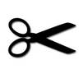 Dnevnik opravljenih izbirnih programov v šolskem letu ____________Ime in priimek: ____________________________, Oddelek: __________V tabelo navede dijak program, datum izvedbe programa in število ur, ki jih je opravil. Nosilec programa (profesor) s podpisom potrdi izvajanje programa. Dijak vodi dnevnik vse šolsko leto in ob koncu pouka predloži izpolnjeno tabelo razrednikuDatumIzbrani programŠt. urPodpis nosilca programaDatumIzbrani programŠt. urPodpis nosilca programa